Witamy Was serdecznie,W tym tygodniu chcemy zaproponować Wam następującą zabawę. Stwórzcie kompozycję plastyczną „Mój świat”. Przygotujcie karton A4 w dowolnym kolorze. Na środku możecie umieścić swoje zdjęcie, napisać swoje imię lub narysować swój portret. Następnie z kolorowych czasopism  wytnijcie ulubione przedmioty, kolory, potrawy, zajęcia, zwierzęta, a także fotografie pokazujące czynności, które sprawiają Wam przyjemność. Możecie także narysować jeśli nie macie takich czasopism. To wszystko umieśćcie na kartce tworząc kolorową kompozycję plastyczną .Przyślijcie nam zdjęcia swoich prac.Życzymy powodzenia!!!      Pani Majka i pani Agnieszka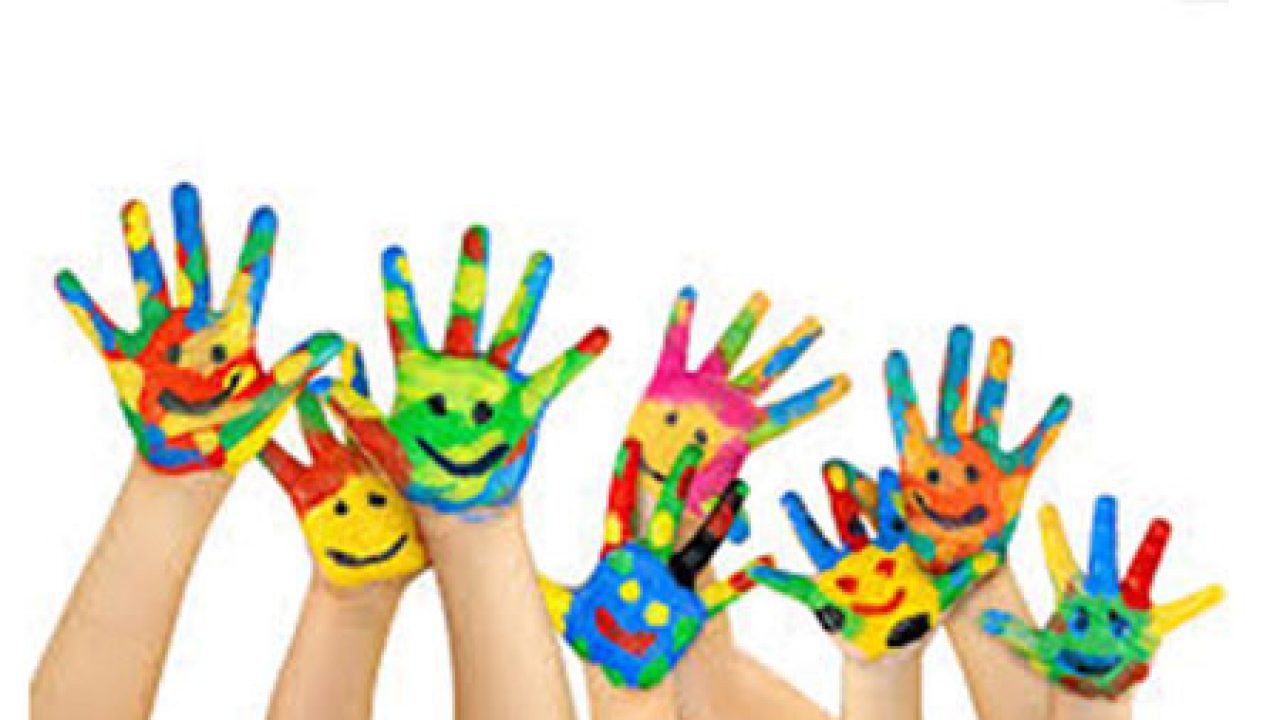 